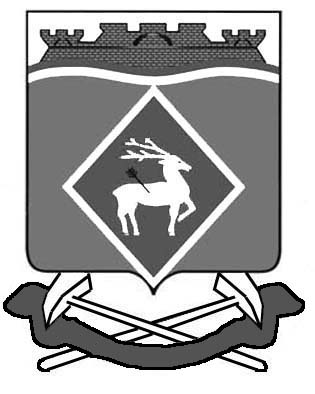 РОССИЙСКАЯ ФЕДЕРАЦИЯРОСТОВСКАЯ ОБЛАСТЬМУНИЦИПАЛЬНОЕ ОБРАЗОВАНИЕ«ЛИТВИНОВСКОЕ СЕЛЬСКОЕ ПОСЕЛЕНИЕ»СОБРАНИЕ ДЕПУТАТОВ ЛИТВИНОВСКОГО СЕЛЬСКОГО ПОСЕЛЕНИЯ                                                             РЕШЕНИЕ № 53О внесении изменений в Устав муниципального образования«Литвиновское сельское поселение»В целях приведения Устава муниципального образования «Литвиновское сельское поселение» в соответствие с федеральным и областным законодательством, в соответствии со статьей 44 Федерального закона от 06.10.2003 № 131-ФЗ «Об общих принципах организации местного самоуправления в Российской Федерации», статьей 24 Устава муниципального образования «Литвиновское сельское поселение» Собрание депутатов Литвиновского  сельского поселения                                                 РЕШИЛО:1. Внести в Устав муниципального образования «Литвиновское сельское поселение» следующие изменения:в статье 1:абзац первый пункта 5 изложить в новой редакции:     5. В случаях, предусмотренных Федеральным законом «Об общих принципах организации местного самоуправления в Российской Федерации», по вопросам введения и использования средств самообложения граждан, а также изменения границ Литвиновского сельского поселения, влекущего отнесение территории населенного пункта, входящего в его состав, к территории другого поселения, в указанном населенном пункте проводится сход граждан.в статье 2: подпункт 18 пункта 1 изложить в новой редакции:     18) утверждение правил благоустройства территории Литвиновского сельского поселения, осуществление контроля за их соблюдением, организация благоустройства территории Литвиновского сельского поселения в соответствии с указанными правилами, а также организация использования, охраны, защиты, воспроизводства городских лесов, лесов особо охраняемых природных территорий, расположенных в границах населенных пунктов Литвиновского сельского поселения;в статье 3:      подпункт 12 пункта 1 признать утратившим силу;в статье 13:       а) наименование статьи 13 изложить в новой редакции:Статья 13. Публичные слушания, общественные обсуждения       б) подпункт 3 пункта 3 изложить в новой редакции:3) проект стратегии социально-экономического развития Литвиновского сельского поселения;        в) дополнить пунктом 11:11. По вопросам, указанным в части 5 статьи 28 Федерального закона «Об общих принципах организации местного самоуправления в Российской Федерации», относящимся к компетенции органов местного самоуправления Литвиновского сельского поселения, проводятся общественные обсуждения или публичные слушания. Порядок организации и проведения общественных обсуждений определяется решением Собрания депутатов Литвиновского сельского поселения с учетом положений законодательства о градостроительной деятельности.в статье 24:а) подпункт 4 пункта 1 изложить в новой редакции:4) утверждение стратегии социально-экономического развития Литвиновского сельского поселения; б) пункт 1 дополнить подпунктом 12 следующего содержания:12) утверждение правил благоустройства территории Литвиновского сельского поселения; в статье 26:      пункт 18 изложить в новой редакции:      18. В случае, если председатель Собрания депутатов - глава Литвиновского сельского поселения, полномочия которого прекращены досрочно на основании правового акта Губернатора Ростовской области об отрешении от должности председателя Собрания депутатов - главы Литвиновского сельского поселения либо на основании решения Собрания депутатов Литвиновского сельского поселения об удалении председателя Собрания депутатов - главы Литвиновского сельского поселения в отставку, обжалует данные правовой акт или решение в судебном порядке, Собрание депутатов Литвиновского сельского поселения не вправе принимать решение об избрании председателя Собрания депутатов - главы Литвиновского сельского поселения до вступления решения суда в законную силу.в статье 33:      а)  подпункт 18 пункта 1 изложить в новой редакции:      18) организует подготовку правил благоустройства территории Литвиновского сельского поселения, осуществляет контроль за их соблюдением, организует благоустройство территории Литвиновского сельского поселения в соответствии с указанными правилами, а также организует использование, охрану, защиту, воспроизводство городских лесов, лесов особо охраняемых природных территорий, расположенных в границах населенных пунктов Литвиновского сельского поселения;       б) подпункт 34 пункта 1 изложить в новой редакции:34) организует сбор статистических показателей, характеризующих состояние экономики и социальной сферы Литвиновского сельского поселения, и предоставляет указанные данные органам государственной власти в порядке, установленном Правительством Российской Федерации;        в) пункт 1 дополнить подпунктом 451:451) осуществляет полномочия в сфере стратегического планирования, предусмотренные Федеральным законом от 28 июня 2014 года № 172-ФЗ «О стратегическом планировании в Российской Федерации», за исключением полномочий, отнесенных к исключительной компетенции Собрания депутатов Литвиновского сельского поселения;в статье 41:статью 41 изложить в новой редакции:      Статья 41. Содействие депутату Собрания депутатов Литвиновского сельского поселения в проведении встреч с избирателями 1. Депутату Собрания депутатов Литвиновского сельского поселения обеспечиваются необходимые условия для проведения встреч с избирателями, в том числе отчетов депутатов перед избирателями.2. Органы местного самоуправления Литвиновского сельского поселения определяют специально отведенные места для проведения встреч депутатов Собрания депутатов Литвиновского сельского поселения с избирателями, а также определяют перечень помещений, предоставляемых органами местного самоуправления Литвиновского сельского поселения для проведения встреч депутатов Собрания депутатов Литвиновского сельского поселения с избирателями, и порядок их предоставления.3. По просьбе депутата Собрания депутатов Литвиновского сельского поселения Администрация Литвиновского сельского поселения извещает граждан о времени и месте проведения встреч с избирателями, направляет для участия во встречах своих представителей, оказывает иную помощь.2. Настоящее решение вступает в силу со дня его официального опубликования, произведенного после его государственной регистрации. 3. Контроль за исполнением настоящего решения возложить на председателя постоянной депутатской комиссии по местному самоуправлению, социальной политике и охране общественного порядка Ананина Е.В. и ведущего специалиста Администрации Литвиновского сельского поселения Калинину О.В.Глава Литвиновскогосельского поселения	Пузанов П.И.Председатель Собрания депутатовЛитвиновского сельского поселения                             Пузанов П.И.С.Литвиновка«___»________2018 года№_____ПринятоСобранием депутатов            25 апреля  2018 года